С П И С Ъ Кна допуснати  кандидати до участие в конкурса за длъжностНачалник отдел „Стопанско управление,общинска собственост и екология” в община ЕлховоНа основание чл.21, ал.1 от Наредбата за провеждане на конкурсите и подбора при мобилност на държавни служители, въз основа на решение с Протокол №1 от 10.01.2024 г., на назначена със Заповед №РД-29/08.01.2024 г. конкурсна комисия , СЕ ОБЯВЯВАТ :I. ДОПУСНАТИ  КАНДИДАТИ:	1.Мария Цветанова Петрова                                                                Председател на комисията:.......................                                                                                                                                  /В.Димитрова/С П И С Ъ Кна недопуснати кандидати до участие в конкурса за длъжностНачалник отдел „Стопанско управление,общинска собственост и екология” в община ЕлховоНа основание чл.21, ал.1 от Наредбата за провеждане на конкурсите и подбора при мобилност на държавни служители, въз основа на решение с Протокол №1 от 10.01.2024 г., на назначена със Заповед №РД-29/08.01.2024 г. конкурсна комисия , СЕ ОБЯВЯВАТ :I.НЕДОПУСНАТИ КАНДИДАТИ:	1.Ванеса Господинова Добрикова Основание за недопускане: Съгласно изискванията за заемане на длъжността областта на висшето образование е социални, стопански и правни науки.Видно от представената диплома за завършено образование кандидата доказва област на висшето образование -биологични науки, поради което не се допуска до участие в конкурса                                                                Председател на комисията:.......................                                                                                                                                  /В.Димитрова/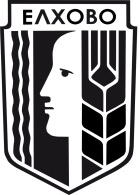      ОБЩИНА ЕЛХОВО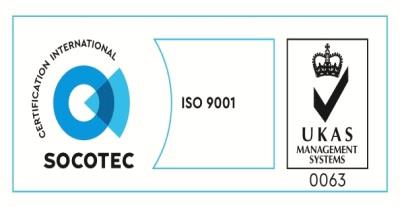 гр. Елхово, ул. „Търговска” №13; Тел.: 0478/88004; Факс: 88034; e-mail: obshtina@elhovo.bg ; kmet@elhovo.bg;  www.elhovo.bg 